OPTION FORM FRO DIRECT CREDIT OF PENSION THROUGH BANK ACCOUNTPensioner Information (To be filled in by the pensioner)Account verification (To be verified by the Bank)……………………………………………………………………………………………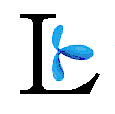 To be issued by Accounts OfficeAcknowledgment Receipt No. ________________	Signature of Officer __________________Date: ______________PPO No.SAP Personal No.Accounts Office (form where PPO originally issued)Name of PensionerFather NameFamily Pension NameSpouse / Father / Mother NamePensioner NIC old No.Pensioner CNIC No.Family Pensioner CNIC No.Residential Address (Current)Residential Address (Permanent)Designation & Grade at the time of RetirementMinistry / Division / Department / OfficePresent Bank Address & Code No.I hereby opt to draw pension through direct credit system and have also submitted * Indemnity Bond to the bank.* The pensioner shall produce ad indemnity Bond to keep the bank indemnified about liabilities with all sums of money whatsoever including mark-up of his / her Pension Accounts. The pensioner would further undertake that his / her legal heirs, successors, executors shall be liable to refund excess amount, if any, credited to his / her pension Account either in full or in instalments (as agreed mutually) equal to such excess amount __I hereby opt to draw pension through direct credit system and have also submitted * Indemnity Bond to the bank.* The pensioner shall produce ad indemnity Bond to keep the bank indemnified about liabilities with all sums of money whatsoever including mark-up of his / her Pension Accounts. The pensioner would further undertake that his / her legal heirs, successors, executors shall be liable to refund excess amount, if any, credited to his / her pension Account either in full or in instalments (as agreed mutually) equal to such excess amount __Pensioner’s Signature / Thumb impressionDate: ____________________Pensioner’s Signature / Thumb impressionDate: ____________________Account Title (Name)Signature / Stamp of Bank ManagerAccount No.Signature / Stamp of Bank ManagerBranch Name / AddressSignature / Stamp of Bank ManagerBranch CodeSignature / Stamp of Bank ManagerIndemnity Bond / Lien submitted by the pensionerIndemnity Bond / Lien submitted by the pensionerSignature / Stamp of Bank Manager